Ben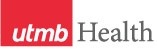 WEEKLY RELAYSWEEKLY RELAYSMay 25, 2017YOUR DEPARTMENT NEWS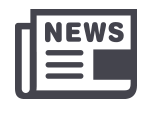 YOUR DEPARTMENT NEWSYOUR DEPARTMENT NEWSUTMB NEWS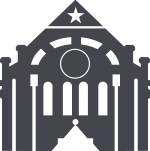 UTMB NEWSOEACongratulations to Isaac Ohalete and Nancy Tovar for completing the Foundational Management Training Program!The Foundational Management Training Program (FMTP) is designed to help managers develop the key competencies needed to effectively lead people and processes and to achieve departmental and institutional goals.  Training is comprised of three phases spread over an 18-month period. It includes participant assessments; 40 hours of classroom instruction on 10 distinct learning modules; and the practical application of new skills and behaviors in the workplace.OEACongratulations to Isaac Ohalete and Nancy Tovar for completing the Foundational Management Training Program!The Foundational Management Training Program (FMTP) is designed to help managers develop the key competencies needed to effectively lead people and processes and to achieve departmental and institutional goals.  Training is comprised of three phases spread over an 18-month period. It includes participant assessments; 40 hours of classroom instruction on 10 distinct learning modules; and the practical application of new skills and behaviors in the workplace.OEACongratulations to Isaac Ohalete and Nancy Tovar for completing the Foundational Management Training Program!The Foundational Management Training Program (FMTP) is designed to help managers develop the key competencies needed to effectively lead people and processes and to achieve departmental and institutional goals.  Training is comprised of three phases spread over an 18-month period. It includes participant assessments; 40 hours of classroom instruction on 10 distinct learning modules; and the practical application of new skills and behaviors in the workplace.UTMB launches new ‘Animals in Research’ website:When you take a medication or get a vaccine or chemotherapy, chances are you’re able to do so because of animal research. UTMB recently launched a new “Animals in Research” website, www.utmb.edu/animal-research, to educate and inform employees and the public on all aspects of animal research at UTMB—from the approval process for projects involving animals to the training required for their proper care. It also includes a section about the numerous internal and external regulatory entities that oversee animal research. Visit the new website to learn more about the important role animals play in advancing health care, and check out the June edition of Impact for a full story. ACTION ITEM: You still have time to take the Impact newsletter survey: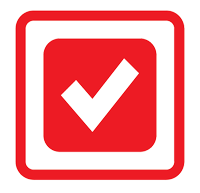 Let UTMB’s Marketing and Communications office know what you think about the university’s internal newsletter. What types of stories do you like to read? Do you have any suggestions for improvements? Click here [http://survey.utmb.edu/TakeSurvey.aspx?SurveyID=843Hmpl] or visit iUTMB for a link to the online survey, as well as a printable PDF version. The survey should take no more than 5 minutes. The Impact team will conclude the survey on June 10.Prepare now—Review UTMB’s emergency preparedness and response plans: With the start of hurricane season on June 1, it is important to review UTMB’s emergency preparedness and response plans. Please take this opportunity to:Review the video from the 2017 Emergency Prep community meeting and the resources available at https://www.utmb.edu/emergency_plan/Complete the online 2017 Emergency Classification and Acknowledgement Form by June 30Speak with your supervisor about the business continuity plans for your department and your responsibilities before, during and after an adverse eventUpdate your contact information in Employee Self Service and the UTMB Alerts emergency notification systemSee the message from Executive Leadership for more details.UTMB launches new ‘Animals in Research’ website:When you take a medication or get a vaccine or chemotherapy, chances are you’re able to do so because of animal research. UTMB recently launched a new “Animals in Research” website, www.utmb.edu/animal-research, to educate and inform employees and the public on all aspects of animal research at UTMB—from the approval process for projects involving animals to the training required for their proper care. It also includes a section about the numerous internal and external regulatory entities that oversee animal research. Visit the new website to learn more about the important role animals play in advancing health care, and check out the June edition of Impact for a full story. ACTION ITEM: You still have time to take the Impact newsletter survey:Let UTMB’s Marketing and Communications office know what you think about the university’s internal newsletter. What types of stories do you like to read? Do you have any suggestions for improvements? Click here [http://survey.utmb.edu/TakeSurvey.aspx?SurveyID=843Hmpl] or visit iUTMB for a link to the online survey, as well as a printable PDF version. The survey should take no more than 5 minutes. The Impact team will conclude the survey on June 10.Prepare now—Review UTMB’s emergency preparedness and response plans: With the start of hurricane season on June 1, it is important to review UTMB’s emergency preparedness and response plans. Please take this opportunity to:Review the video from the 2017 Emergency Prep community meeting and the resources available at https://www.utmb.edu/emergency_plan/Complete the online 2017 Emergency Classification and Acknowledgement Form by June 30Speak with your supervisor about the business continuity plans for your department and your responsibilities before, during and after an adverse eventUpdate your contact information in Employee Self Service and the UTMB Alerts emergency notification systemSee the message from Executive Leadership for more details.TOPICSLEGEND	PATIENT CARE	EDUCATION & RESEARCH	INSTITUTIONAL SUPPORT	CMC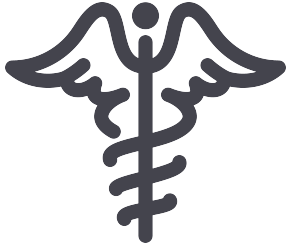 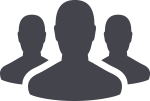 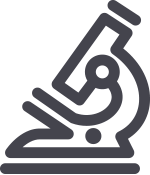 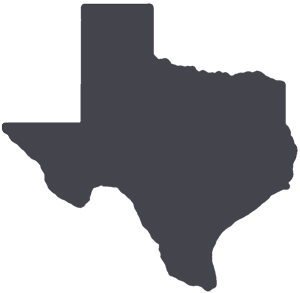 	PATIENT CARE	EDUCATION & RESEARCH	INSTITUTIONAL SUPPORT	CMC	PATIENT CARE	EDUCATION & RESEARCH	INSTITUTIONAL SUPPORT	CMC	PATIENT CARE	EDUCATION & RESEARCH	INSTITUTIONAL SUPPORT	CMCAROUND UTMB (Use the legend above to quickly find items of interest to your team)AROUND UTMB (Use the legend above to quickly find items of interest to your team)AROUND UTMB (Use the legend above to quickly find items of interest to your team)AROUND UTMB (Use the legend above to quickly find items of interest to your team)AROUND UTMB (Use the legend above to quickly find items of interest to your team)UTMB NEWS (continued)UTMB’s Galveston Campus receives national stroke and resuscitation awards:UTMB’s Galveston Campus has received two recognitions from the American Heart Association and the American Stroke Association for the institution’s success in using the Get With The Guidelines® Program. The recognitions include:Get With The Guidelines®—Resuscitation Gold Award for implementing specific quality improvement measures outlined by the American Heart Association for the treatment of adult patients who suffer cardiac arrests in the hospital. To qualify for the awards, hospitals must comply with the quality measures for two or more consecutive years. UTMB has done so for the fourth consecutive year (2014, 2015, 2016, 2017).Get With The Guidelines®—Stroke Silver Plus Quality Achievement Award that recognizes the hospital’s commitment and success in ensuring stroke patients receive the most appropriate treatment according to nationally recognized, research-based guidelines based on the latest scientific evidence. To receive the Silver Plus Quality Achievement award, hospitals must achieve 85 percent or higher adherence to all Get With The Guidelines-Stroke achievement indicators for at least 12 consecutive months and during the same period achieve 75 percent or higher compliance with five of eight Get With The Guidelines-Stroke Quality measures.Congratulations to all involved for achieving these important national honors.Graduate School of Biomedical Sciences commencement: The GSBS awarded 49 degrees during its commencement ceremony May 19 in Levin Hall. During the 2016-17 academic year, the Graduate School awarded 15 master’s degrees, 50 doctoral degrees and three doctorates within the university’s MD/PhD combined degree program. Congratulations to all our new graduates!Reminder—2017 Employee Service Day: UTMB will recognize the ongoing commitment of our faculty and staff at the 2017 Employee Service Day ceremony on May 31 from 12 to 1 p.m. in the Levin Hall Main Auditorium. For a complete list of honorees and remote viewing options, see https://hr.utmb.edu/tod/serviceday/.2017 William Osler Scholars announced: Congratulations to our 2017 William Osler Scholars in the John P. McGovern Academy of Oslerian Medicine. The Osler Scholars are chosen for exemplifying the principles of highly competent, humane, compassionate, patient-centered care and teaching embodied by Sir William Osler.Dr. Lemuel Aigbivbalu, Department of PediatricsDr. Premal Patel, Department of Internal MedicineUTMB NEWS (continued)UTMB’s Galveston Campus receives national stroke and resuscitation awards:UTMB’s Galveston Campus has received two recognitions from the American Heart Association and the American Stroke Association for the institution’s success in using the Get With The Guidelines® Program. The recognitions include:Get With The Guidelines®—Resuscitation Gold Award for implementing specific quality improvement measures outlined by the American Heart Association for the treatment of adult patients who suffer cardiac arrests in the hospital. To qualify for the awards, hospitals must comply with the quality measures for two or more consecutive years. UTMB has done so for the fourth consecutive year (2014, 2015, 2016, 2017).Get With The Guidelines®—Stroke Silver Plus Quality Achievement Award that recognizes the hospital’s commitment and success in ensuring stroke patients receive the most appropriate treatment according to nationally recognized, research-based guidelines based on the latest scientific evidence. To receive the Silver Plus Quality Achievement award, hospitals must achieve 85 percent or higher adherence to all Get With The Guidelines-Stroke achievement indicators for at least 12 consecutive months and during the same period achieve 75 percent or higher compliance with five of eight Get With The Guidelines-Stroke Quality measures.Congratulations to all involved for achieving these important national honors.Graduate School of Biomedical Sciences commencement: The GSBS awarded 49 degrees during its commencement ceremony May 19 in Levin Hall. During the 2016-17 academic year, the Graduate School awarded 15 master’s degrees, 50 doctoral degrees and three doctorates within the university’s MD/PhD combined degree program. Congratulations to all our new graduates!Reminder—2017 Employee Service Day: UTMB will recognize the ongoing commitment of our faculty and staff at the 2017 Employee Service Day ceremony on May 31 from 12 to 1 p.m. in the Levin Hall Main Auditorium. For a complete list of honorees and remote viewing options, see https://hr.utmb.edu/tod/serviceday/.2017 William Osler Scholars announced: Congratulations to our 2017 William Osler Scholars in the John P. McGovern Academy of Oslerian Medicine. The Osler Scholars are chosen for exemplifying the principles of highly competent, humane, compassionate, patient-centered care and teaching embodied by Sir William Osler.Dr. Lemuel Aigbivbalu, Department of PediatricsDr. Premal Patel, Department of Internal MedicineUTMB NEWS (continued)UTMB’s Galveston Campus receives national stroke and resuscitation awards:UTMB’s Galveston Campus has received two recognitions from the American Heart Association and the American Stroke Association for the institution’s success in using the Get With The Guidelines® Program. The recognitions include:Get With The Guidelines®—Resuscitation Gold Award for implementing specific quality improvement measures outlined by the American Heart Association for the treatment of adult patients who suffer cardiac arrests in the hospital. To qualify for the awards, hospitals must comply with the quality measures for two or more consecutive years. UTMB has done so for the fourth consecutive year (2014, 2015, 2016, 2017).Get With The Guidelines®—Stroke Silver Plus Quality Achievement Award that recognizes the hospital’s commitment and success in ensuring stroke patients receive the most appropriate treatment according to nationally recognized, research-based guidelines based on the latest scientific evidence. To receive the Silver Plus Quality Achievement award, hospitals must achieve 85 percent or higher adherence to all Get With The Guidelines-Stroke achievement indicators for at least 12 consecutive months and during the same period achieve 75 percent or higher compliance with five of eight Get With The Guidelines-Stroke Quality measures.Congratulations to all involved for achieving these important national honors.Graduate School of Biomedical Sciences commencement: The GSBS awarded 49 degrees during its commencement ceremony May 19 in Levin Hall. During the 2016-17 academic year, the Graduate School awarded 15 master’s degrees, 50 doctoral degrees and three doctorates within the university’s MD/PhD combined degree program. Congratulations to all our new graduates!Reminder—2017 Employee Service Day: UTMB will recognize the ongoing commitment of our faculty and staff at the 2017 Employee Service Day ceremony on May 31 from 12 to 1 p.m. in the Levin Hall Main Auditorium. For a complete list of honorees and remote viewing options, see https://hr.utmb.edu/tod/serviceday/.2017 William Osler Scholars announced: Congratulations to our 2017 William Osler Scholars in the John P. McGovern Academy of Oslerian Medicine. The Osler Scholars are chosen for exemplifying the principles of highly competent, humane, compassionate, patient-centered care and teaching embodied by Sir William Osler.Dr. Lemuel Aigbivbalu, Department of PediatricsDr. Premal Patel, Department of Internal MedicineUTMB launches new childbirth education course:UTMB will launch a new childbirth education course in June at our League City Campus. The four-week course, which is open to all expecting moms whether a UTMB patient or not, includes information on preparing to give birth, coping with labor and birth, hospital practices, induction and augmentation of labor, medications, epidurals, cesarean birth, postpartum care, baby care and breastfeeding. The course will be held every other month beginning in June on Tuesdays from 7 to 9 p.m. Cost is $100. For more information or to register for the course, visit https://utmb.us/1v7.ANCC Magnet Recognition Program site visit: UTMB was designated as a Magnet organization in 2012 by the American Nurses Credentialing Center’s Magnet Recognition Program®. This prestigious designation recognizes excellence in nursing services. In July, UTMB is applying for redesignation. Patients, family members, staff and interested parties who would like to provide comments are encouraged to do so by sending comments via email and direct mail. All comments received by phone must be followed up in writing to the Magnet Program Office. (Note: All comments are confidential and are not shared with the health care organization. Comments can be anonymous but must be sent in writing to the Magnet Program Office). Comments must be received by June 30. The mailing address is American Nurses Credentialing Center, Magnet Recognition Program Office, 8515 Georgia Ave., Suite 400, Silver Spring, Maryland 20910-3492. The email address is magnet@ana.org and the toll-free telephone number is (866) 588-3301.UTMB launches new childbirth education course:UTMB will launch a new childbirth education course in June at our League City Campus. The four-week course, which is open to all expecting moms whether a UTMB patient or not, includes information on preparing to give birth, coping with labor and birth, hospital practices, induction and augmentation of labor, medications, epidurals, cesarean birth, postpartum care, baby care and breastfeeding. The course will be held every other month beginning in June on Tuesdays from 7 to 9 p.m. Cost is $100. For more information or to register for the course, visit https://utmb.us/1v7.ANCC Magnet Recognition Program site visit: UTMB was designated as a Magnet organization in 2012 by the American Nurses Credentialing Center’s Magnet Recognition Program®. This prestigious designation recognizes excellence in nursing services. In July, UTMB is applying for redesignation. Patients, family members, staff and interested parties who would like to provide comments are encouraged to do so by sending comments via email and direct mail. All comments received by phone must be followed up in writing to the Magnet Program Office. (Note: All comments are confidential and are not shared with the health care organization. Comments can be anonymous but must be sent in writing to the Magnet Program Office). Comments must be received by June 30. The mailing address is American Nurses Credentialing Center, Magnet Recognition Program Office, 8515 Georgia Ave., Suite 400, Silver Spring, Maryland 20910-3492. The email address is magnet@ana.org and the toll-free telephone number is (866) 588-3301.UTMB NEWS (continued)UTMB’s Galveston Campus receives national stroke and resuscitation awards:UTMB’s Galveston Campus has received two recognitions from the American Heart Association and the American Stroke Association for the institution’s success in using the Get With The Guidelines® Program. The recognitions include:Get With The Guidelines®—Resuscitation Gold Award for implementing specific quality improvement measures outlined by the American Heart Association for the treatment of adult patients who suffer cardiac arrests in the hospital. To qualify for the awards, hospitals must comply with the quality measures for two or more consecutive years. UTMB has done so for the fourth consecutive year (2014, 2015, 2016, 2017).Get With The Guidelines®—Stroke Silver Plus Quality Achievement Award that recognizes the hospital’s commitment and success in ensuring stroke patients receive the most appropriate treatment according to nationally recognized, research-based guidelines based on the latest scientific evidence. To receive the Silver Plus Quality Achievement award, hospitals must achieve 85 percent or higher adherence to all Get With The Guidelines-Stroke achievement indicators for at least 12 consecutive months and during the same period achieve 75 percent or higher compliance with five of eight Get With The Guidelines-Stroke Quality measures.Congratulations to all involved for achieving these important national honors.Graduate School of Biomedical Sciences commencement: The GSBS awarded 49 degrees during its commencement ceremony May 19 in Levin Hall. During the 2016-17 academic year, the Graduate School awarded 15 master’s degrees, 50 doctoral degrees and three doctorates within the university’s MD/PhD combined degree program. Congratulations to all our new graduates!Reminder—2017 Employee Service Day: UTMB will recognize the ongoing commitment of our faculty and staff at the 2017 Employee Service Day ceremony on May 31 from 12 to 1 p.m. in the Levin Hall Main Auditorium. For a complete list of honorees and remote viewing options, see https://hr.utmb.edu/tod/serviceday/.2017 William Osler Scholars announced: Congratulations to our 2017 William Osler Scholars in the John P. McGovern Academy of Oslerian Medicine. The Osler Scholars are chosen for exemplifying the principles of highly competent, humane, compassionate, patient-centered care and teaching embodied by Sir William Osler.Dr. Lemuel Aigbivbalu, Department of PediatricsDr. Premal Patel, Department of Internal MedicineUTMB NEWS (continued)UTMB’s Galveston Campus receives national stroke and resuscitation awards:UTMB’s Galveston Campus has received two recognitions from the American Heart Association and the American Stroke Association for the institution’s success in using the Get With The Guidelines® Program. The recognitions include:Get With The Guidelines®—Resuscitation Gold Award for implementing specific quality improvement measures outlined by the American Heart Association for the treatment of adult patients who suffer cardiac arrests in the hospital. To qualify for the awards, hospitals must comply with the quality measures for two or more consecutive years. UTMB has done so for the fourth consecutive year (2014, 2015, 2016, 2017).Get With The Guidelines®—Stroke Silver Plus Quality Achievement Award that recognizes the hospital’s commitment and success in ensuring stroke patients receive the most appropriate treatment according to nationally recognized, research-based guidelines based on the latest scientific evidence. To receive the Silver Plus Quality Achievement award, hospitals must achieve 85 percent or higher adherence to all Get With The Guidelines-Stroke achievement indicators for at least 12 consecutive months and during the same period achieve 75 percent or higher compliance with five of eight Get With The Guidelines-Stroke Quality measures.Congratulations to all involved for achieving these important national honors.Graduate School of Biomedical Sciences commencement: The GSBS awarded 49 degrees during its commencement ceremony May 19 in Levin Hall. During the 2016-17 academic year, the Graduate School awarded 15 master’s degrees, 50 doctoral degrees and three doctorates within the university’s MD/PhD combined degree program. Congratulations to all our new graduates!Reminder—2017 Employee Service Day: UTMB will recognize the ongoing commitment of our faculty and staff at the 2017 Employee Service Day ceremony on May 31 from 12 to 1 p.m. in the Levin Hall Main Auditorium. For a complete list of honorees and remote viewing options, see https://hr.utmb.edu/tod/serviceday/.2017 William Osler Scholars announced: Congratulations to our 2017 William Osler Scholars in the John P. McGovern Academy of Oslerian Medicine. The Osler Scholars are chosen for exemplifying the principles of highly competent, humane, compassionate, patient-centered care and teaching embodied by Sir William Osler.Dr. Lemuel Aigbivbalu, Department of PediatricsDr. Premal Patel, Department of Internal MedicineUTMB NEWS (continued)UTMB’s Galveston Campus receives national stroke and resuscitation awards:UTMB’s Galveston Campus has received two recognitions from the American Heart Association and the American Stroke Association for the institution’s success in using the Get With The Guidelines® Program. The recognitions include:Get With The Guidelines®—Resuscitation Gold Award for implementing specific quality improvement measures outlined by the American Heart Association for the treatment of adult patients who suffer cardiac arrests in the hospital. To qualify for the awards, hospitals must comply with the quality measures for two or more consecutive years. UTMB has done so for the fourth consecutive year (2014, 2015, 2016, 2017).Get With The Guidelines®—Stroke Silver Plus Quality Achievement Award that recognizes the hospital’s commitment and success in ensuring stroke patients receive the most appropriate treatment according to nationally recognized, research-based guidelines based on the latest scientific evidence. To receive the Silver Plus Quality Achievement award, hospitals must achieve 85 percent or higher adherence to all Get With The Guidelines-Stroke achievement indicators for at least 12 consecutive months and during the same period achieve 75 percent or higher compliance with five of eight Get With The Guidelines-Stroke Quality measures.Congratulations to all involved for achieving these important national honors.Graduate School of Biomedical Sciences commencement: The GSBS awarded 49 degrees during its commencement ceremony May 19 in Levin Hall. During the 2016-17 academic year, the Graduate School awarded 15 master’s degrees, 50 doctoral degrees and three doctorates within the university’s MD/PhD combined degree program. Congratulations to all our new graduates!Reminder—2017 Employee Service Day: UTMB will recognize the ongoing commitment of our faculty and staff at the 2017 Employee Service Day ceremony on May 31 from 12 to 1 p.m. in the Levin Hall Main Auditorium. For a complete list of honorees and remote viewing options, see https://hr.utmb.edu/tod/serviceday/.2017 William Osler Scholars announced: Congratulations to our 2017 William Osler Scholars in the John P. McGovern Academy of Oslerian Medicine. The Osler Scholars are chosen for exemplifying the principles of highly competent, humane, compassionate, patient-centered care and teaching embodied by Sir William Osler.Dr. Lemuel Aigbivbalu, Department of PediatricsDr. Premal Patel, Department of Internal MedicineDID YOU KNOW?UTMB has been a pioneering force in transplantation since 1967, when the first kidney transplant in Texas was performed on the Galveston Campus. UTMB performed its first liver transplant in 1992 and its first heart transplant in 1993. Through a grant from The Sealy & Smith Foundation in 2007, UTMB established the Texas Transplant Center. Today, the center offers heart, liver, kidney and pancreas transplant services to the greater Texas Gulf Coast and has completed more than 3,200 transplants as of early May. This past December alone there were 14 kidney transplants, which was the highest number of kidney transplants in a single month in the program’s 50-year history. Since 2014, the kidney transplant team has increased the transplant volume by 156 percent.Notes:DID YOU KNOW?UTMB has been a pioneering force in transplantation since 1967, when the first kidney transplant in Texas was performed on the Galveston Campus. UTMB performed its first liver transplant in 1992 and its first heart transplant in 1993. Through a grant from The Sealy & Smith Foundation in 2007, UTMB established the Texas Transplant Center. Today, the center offers heart, liver, kidney and pancreas transplant services to the greater Texas Gulf Coast and has completed more than 3,200 transplants as of early May. This past December alone there were 14 kidney transplants, which was the highest number of kidney transplants in a single month in the program’s 50-year history. Since 2014, the kidney transplant team has increased the transplant volume by 156 percent.Notes: